Publicado en Madrid el 30/08/2018 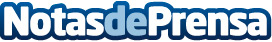 N26 lanza la campaña #NoBullshit para dar a conocer su nueva forma de hacer banca"Tu banco te está tomando el pelo", dice N26 en uno de sus carteles en Madrid y BarcelonaDatos de contacto:AutorNota de prensa publicada en: https://www.notasdeprensa.es/n26-lanza-la-campana-nobullshit-para-dar-a Categorias: Internacional Nacional Finanzas Comunicación Marketing E-Commerce http://www.notasdeprensa.es